El acceso a las redes universitarias y la democratización de la información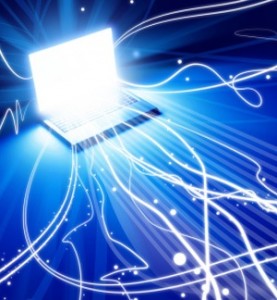 Por Walter Barboza el 28 mayo, 2012La Asociación Redes de Interconexión Universitaria (ARIU) es un emprendimiento desarrollado por las universidades nacionales y los institutos universitarios que integran el Consejo Interuniversitario Nacional (CIN), con el objetivo de llevar adelante la gestión de redes para facilitar la comunicación informática a nivel nacional e internacional de las universidades nacionales y propiciar el desarrollo de la investigación informática, tecnológica, educativa y el desarrollo cultural en el área de las tecnologías de información y comunicaciones.De este modo, ARIU se presenta en los portales de internet en el que promueven el desarrollo estratégico de la red a nivel nacional, con el fin de profundizar un trabajo que comenzó hace algunos años en el marco del fuerte desarrollo que tuvieron las nuevas tecnologías en el país. Así, la ARIU es entonces el espacio virtual a través del cual científicos, investigadores, docentes y alumnos pueden utilizar un dispositivo que permite acrecentar las posibilidades del desarrollo tecnológico, científico y cultural a través de un intercambio entre comunidades científicas o el ingreso a bancos de datos y fuentes de información de sumo interés para el avance de las ciencias en general.Guillermo Cicileo, coordinador general de redes de interconexión universitaria, explica que “la asociación existe desde hace algún tiempo. Es una asociación civil que nuclea a las universidades nacionales miembros del CIN. Hoy hay más de cuarenta universidades nacionales y una de sus principales tareas es la de armar las redes de interconexión que existe desde el año 1996. El proyecto comenzó siendo financiado por el Ministerio de Educación de la Nación, pero hoy son las propias universidades las que aportan los fondos para su desarrollo”.Sin embargo hay diferencias sustanciales con el resto de las redes de Internet de uso doméstico y comercial, pues ésta, señala Cicileo, contiene “un tráfico de información fundamentalmente académico. Se usa para el trabajo de docentes e investigadores y a su vez está vinculada con otras redes académicas del exterior”.Algunas de sus funciones son de uso docente de modo tal que “todos los docentes pueden acceder a las redes que están dentro del circuito universitario. Cualquier docente que se siente frente a su computadora va a estar conectado. Se usa para hacer videoconferencias de alta calidad, tomar exámenes, defensas de tesis. Muchas veces los docentes utilizan estas salas de videoconferencias para ello o pueden ir a alguna de las existentes dentro del sistema”, destaca el coordinador.Una de las características centrales de ARIU es promover una democratización del conocimiento, puesto que las universidades del interior tienen dificultades para acceder a un proveedor de internet de alta velocidad y de esta manera pueden sostener muchas de sus actividades académicas y de investigación a partir de su conexión a la red. Es que la misma actúa bajo un principio de solidaridad a partir de que “todas las universidades reciben el mismo tipo de conexión, información y servicio. Para ello está la red, para asistir a los que más lo necesitan”, explica Cicileo.